MASS INTENTIONIvan Vukovic  +March 30thPaul Roberge + March 31st (9:00 a.m.) & April 5th Edwina Kotylak  +April 2ndLorna Weisgerber  + April 3rd Blank Schedules for Palm Sunday and Holy Week are at the back of the church.  PLEASE fill in your names for the mass you will be attending.  24 Hour adoration (April 5th) sign up sheets are in the Adoration binder.THE STATIONS OF THE CROSS Stations of the Cross will be held Friday’s at 7:00 p.m.  onFriday, March 29   (K4J)Friday, April 5th (Louis Kloster & the  Rock)Friday, April 12th (Familia)"Pictorial directories can be picked up at the Parish office during office hours or you can call Belinda Halbach 780-236-0057 to arrange for pick up."Due to allergies and sensitivity issues PLEASE refrain from using/wearing strong scented products.  Bible Study will be beginning  a new study (April 1, 15, 29)  called  SAVEDA BIBLE STUDY GUIDE FOR CATHOLICS by Fr. Mitch Pacwa.For information call Eunice at 780 929-6579Email Scam An email scam has surfaced again in the Archdiocese. The scam email purports to be from your parish priest, who is asking for money or gift cards because of some urgent need; for example, to help someone in hospital. Please be assured that no priest of the Archdiocese would ever legitimately ask for money in this way.  We encourage you to report such incidents to the Canadian Anti-Fraud Centre and delete the email message.Living in the Word  ̶ ̶  It is important that spouses find time and ways to pray together and that parents and children together do the same. The heart of that family prayer should be the Word of God, who speaks to us in the varied circumstances of our lives. Perhaps, in addition to a candle, a Bible could be "enthroned" on a stand or table.    (Archbishop Smith, Pastoral Letter, September 14, 2017)PENITENTIAL SERVICES IN OTHER PARISHES LENT 2019April 2nd – Sacred Heart, Wetaskiwin (7:00 p.m.)April 4th – St. Michael’s, Leduc & St. Theresa’s, Edmonton (7:00 p.m.)April 10th – OLPH, Sherwood Park (7:00 p.m.)April 11th – St. Maria Goretti, Devon (6:30 p.m.)We have chosen April 5th for our day to pray together for the celebration of life especially unborn babies who are not able to speak for themselves.  There is a sign up sheet on the bulletin board at the entrance of the church.  If you can sign up for an hour that would be great.  We will be gathering at St. Vital Church starting at 7:00 a.m. and staying until 7:00 p.m.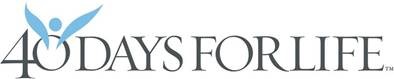 This weekend we celebrate the Second Scrutiny with our Elect.  It is a            continuation of the 3 week process of prayer and self-examination for the Elect         everywhere as they scrutinize their lives to uncover, then heal all that is weak or sinful in their hearts and a time to bring out and strengthen all that is upright, strong and good. While last week’s images, based on St. John's Gospel account of Jesus with the Samaritan woman, were of thirst and water, this week’s Scrutiny readings (Year A) are all about vision and light: seeing as God sees and recognizing Jesus as the light of the world. them. As the Elect prepare for baptism and anointing at the Easter Vigil, may they, and we, begin to see as God sees, recognize Jesus as the light of the world, and bring that light to those we encounter each day.  Please continue to keep the Elect, those preparing for the sacraments of initiation-Baptism, Eucharist and Confirmation  and the Candidates, those preparing for Eucharist and Confirmation,) in your prayers as they journey towards the Easter Vigil.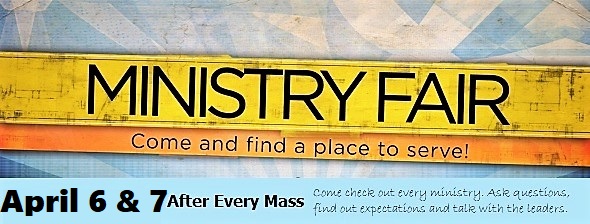 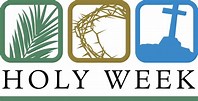 Holy Thursday (April 18th) 7:00 p.m.Good Friday – (April 19th)            Outdoor Way of the Cross 1:30 p.m.  Good Friday Service 3:00 p.m.Holy Saturday – (April 20th) 9:00 p.m.Easter Sunday– (April 21st) 9:00 a.m. (bilingual) & 11:00 a.m. Members of the Knights of Columbus sell No Frills and Sobeys  gift  cards before and after all weekend Masses. Please take the time to support the program regularly